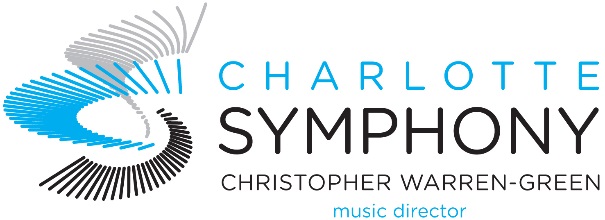 FOR IMMEDIATE RELEASEContact: Virginia Brown, 704-714-5112, virginiab@charlottesymphony.orgCharlotte Symphony CONTINUES backstory LECTURESOCTOBER 21, 2014 | CHARLOTTE, NC – The Charlotte Symphony will present the first of its 2014-2015 Backstory talks at Covenant Presbyterian Church on Tuesday, October 28 at 7:30 p.m.Backstory: Brahms will include a free, in-depth discussion of Johannes Brahms’s A German Requiem, one of the most beloved of all choral works, led by Director of Choruses Scott Allen Jarrett.Joined by the Oratorio Singers of Charlotte, the official chorus of the Charlotte Symphony, Jarrett will explore Brahms's remarkable score, providing live musical examples sung by the Oratorio Singers. Dr. Ron Ellis, director of music at Holy Trinity Lutheran Church, will join the conversation with insights into Brahms's selection, arrangement of Biblical texts, and what their compilation reveals about the composer’s spiritual outlook. This is a rare opportunity to engage with the all-volunteer Oratorio Singers, who will bring this piece to life for a performance with the Charlotte Symphony and talented guest soloists on November 14 and 15 at 8 p.m. in Belk Theater.Backstory: Brahms is open to the public and free of charge, but seating is limited. Those in attendance will have the opportunity to purchase tickets to the concert at a 20 percent discount. About the Charlotte SymphonyFounded in 1932 and led by internationally renowned Music Director Christopher Warren-Green, the Charlotte Symphony is a non-profit organization that serves the whole community through music that educates, entertains, and enriches the human spirit. We are world-class musicians, music teachers, and music lovers. We put violins in the hands of Charlotte's children and actively nurture the next generation with our music education programs. We bring artistic excellence to Charlotte's parks and hospitals, schools and places of worship, stadiums and concert halls. The Charlotte Symphony is a cornerstone of the cultural community, connecting people and adding value to their lives through music.###